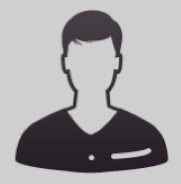 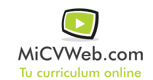 ESTUDIOSEXPERIENCIA LABORAL 
 
Mar del Plata (Buenos Aires)
Información adicionalInformación adicionalInformación adicional